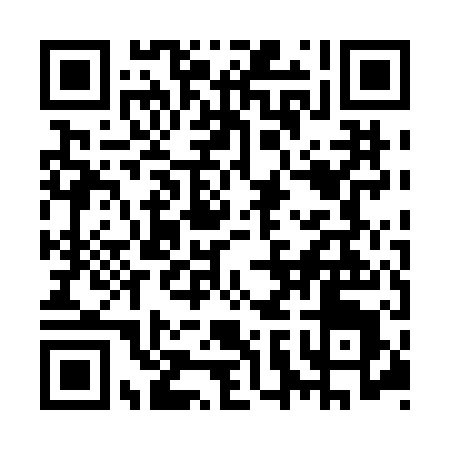 Ramadan times for Blizyn, PolandMon 11 Mar 2024 - Wed 10 Apr 2024High Latitude Method: Angle Based RulePrayer Calculation Method: Muslim World LeagueAsar Calculation Method: HanafiPrayer times provided by https://www.salahtimes.comDateDayFajrSuhurSunriseDhuhrAsrIftarMaghribIsha11Mon4:094:095:5911:473:405:365:367:2012Tue4:064:065:5711:473:425:375:377:2113Wed4:044:045:5511:463:435:395:397:2314Thu4:014:015:5211:463:455:415:417:2515Fri3:593:595:5011:463:465:425:427:2716Sat3:563:565:4811:453:475:445:447:2917Sun3:543:545:4611:453:495:465:467:3118Mon3:513:515:4311:453:505:475:477:3319Tue3:493:495:4111:453:515:495:497:3520Wed3:463:465:3911:443:535:515:517:3621Thu3:443:445:3711:443:545:525:527:3822Fri3:413:415:3411:443:555:545:547:4023Sat3:393:395:3211:433:575:565:567:4224Sun3:363:365:3011:433:585:575:577:4425Mon3:333:335:2811:433:595:595:597:4626Tue3:313:315:2511:434:016:016:017:4827Wed3:283:285:2311:424:026:026:027:5028Thu3:253:255:2111:424:036:046:047:5229Fri3:233:235:1911:424:046:066:067:5430Sat3:203:205:1611:414:056:076:077:5731Sun4:174:176:1412:415:077:097:098:591Mon4:144:146:1212:415:087:107:109:012Tue4:124:126:1012:405:097:127:129:033Wed4:094:096:0712:405:107:147:149:054Thu4:064:066:0512:405:127:157:159:075Fri4:034:036:0312:405:137:177:179:096Sat4:004:006:0112:395:147:197:199:127Sun3:583:585:5912:395:157:207:209:148Mon3:553:555:5612:395:167:227:229:169Tue3:523:525:5412:385:177:247:249:1810Wed3:493:495:5212:385:187:257:259:21